
2023 Grand Rounds - Research & Advocacy: Ethical Considerations for Pediatric Health ResearchersObjectives:At the conclusion of this activity, the participant will be able to:1 Discuss how advocacy decisions are embedded in research design and methods.2 Identify three potential pitfalls when advocacy drives research.3 Describe methods to protect the rigor of advocacy-driven research against these pitfalls.Accreditation: Continuing Medical Education (CME)Children's Mercy Hospital is accredited by the Missouri State Medical Association to provide continuing medical education for physicians.Children's Mercy Hospital designates this Live Activity for a maxiumum of 1.00 AMA PRA Category 1 Credit(s)™. Physicians should claim only the credit commensurate with the extent of their participation in the activity.  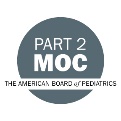 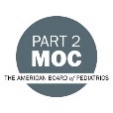 Social Work1.00 Social Work CEU's will be provided to licensed social workers. Children's Mercy Hospital's Department of Social Work and Community Service has been approved as a Continuing Education Provider by the State of Kansas Behavioral Sciences Regulatory Board.Other Healthcare ProfessionalsOther healthcare professionals who participate in this activity may submit their attendance certificate to their appropriate accrediting organizations or state boards for consideration of credit. Participants are responsible for determining whether this activity meets the requirements for acceptable continuing education.Disclosures:The planners and faculty of this series have disclosed the following financial relationship(s) with ineligible companies/commercial interests:When:  12/7/2023 8:00:00 AM - 12/7/2023 9:00:00 AMActivity ID:  5833Location:  Adele Hall - Auditorium (West Lobby)Location:  Adele Hall - Auditorium (West Lobby)Faculty:  Faculty:  Event Description:  Click here to join the presentation from your laptop or computer. Local and national leaders present pediatric topics in their area of specialty during this weekly series. Event Description:  Click here to join the presentation from your laptop or computer. Local and national leaders present pediatric topics in their area of specialty during this weekly series. Name of individualIndividual's role in activityNature of Relationship(s) / Name of Ineligible Company(s)Amy L Hill, MBAOther Planning Committee MemberNothing to disclose - 06/20/2023Julia R Broussard, MDOther Planning Committee MemberNothing to disclose - 10/30/2023Jose Cocjin, MD, PhysicianOther Planning Committee MemberNothing to disclose - 01/11/2023Shayla Sullivant, MDOther Planning Committee MemberNothing to disclose - 07/14/2023Susan B Hathaway, PhDOther Planning Committee MemberNothing to disclose - 10/29/2023Fadi J Al Muhaisen, MBBSCourse DirectorNothing to disclose - 01/11/2023Joy L Solano, MDOther Planning Committee MemberNothing to disclose - 10/30/2023Rochelle Harris, PhD, ABPPOther Planning Committee MemberNothing to disclose - 10/27/2023Krishna Dummula, MD, FAAPOther Planning Committee MemberNothing to disclose - 01/11/2023Meena Sreedhara, PhDOther Planning Committee MemberBrenda Salley, PhDOther Planning Committee MemberRose A. Mettlen, MSWOther Planning Committee MemberNothing to disclose - 10/27/2023Mary Ott, MD, MAFacultyOther: Spouse is employee who receives salary and stock options; we jointly own small stock holders-Eli Lily, Inc. - 11/20/2023